1. Ms. Reiser made a push before she left “clean” out caseloads of non-participating clients.2. MAT is a long-term program. Also, we have no local provider to which we can refer clients for maintenance phase.3 Staff attrition and new instructors. Satisfaction surveys were not completed.1Q/IADSAPTX & PRIClients complete servicesPercent of clients completing servicesAll clients entering servicesDischarge status is “Complete”50%       60 %      70%Director, Treatment ServicesClinical TeamNBY: 52%SAL: 14% 2Q/IADSAP PRIClients score 80 on Post-testPercentage of clients who score 80All clients completing PRI servicesADSAP Log50%      75%         90%ADSAP CoordinatorClinical TeamNBY: 0%SAL: 89% 3Q/IAdolTX (N)Clients complete servicesPercent of clients completing servicesAll clients entering servicesDischarge status is “Complete”40       50       60Director, Treatment ServicesClinical Team14%14Q/IAdolTX (S)Clients keep first clinical service appointmentNumber of clients keeping 1st appointmentAll clients entering servicesCL, per DAODAS instructions for GMS reporting25       35      45Total for yearDirector, Treatment ServicesClinical Team65Q/ICBTTXClients keep first clinical service appointmentNumber of clients keeping 1st appointmentAll clients entering servicesCL, per DAODAS instructions for GMS reporting40       50       60Total for yearDirector, Treatment ServicesClinical Team296Q/IMATClients complete servicesPercent of clients completing servicesAll clients entering servicesDischarge status is “Complete”40       50       60Director, Treatment ServicesClinical Team6%27Q/IGENTXTo maintain kept appointment ratesPercent of kept appointmentsAll clients admitted for servicesCare Logic Realtime Prod & Indirect Utilization Report70        80         90Executive DirectorOutpatient QIC, Exec. Mgmt TmO=83.3N=84.4S=808Q/PMATComplete GPRAPercent of clients who complete initial GPRA All OUD (Pri, Sec, Ter)OUD Client Log compared to CL90      100       100MAT CoordinatorClinical Team89%9Q/PMATComplete GPRAPercent of clients who complete follow up GPRA All OUD (Pri, Sec, Ter)OUD Client Log compared to CL80      90       100MAT CoordinatorClinical Team0%10.1To provide access to service for PW/WDC # of PW/WDC receiving intake/assessmentAll PW/WDCIntake appointment spreadsheet7       8       9 (N)2        3      4  (S)Administrative Assistant/ReceptionOutpatient QICNBY: 17 SAL: 310.2To provide access to service for IVDUs# of IVDUs receiving intake/assessmentAll IVDUsIntake appointment spreadsheet2       3       4 (N)Administrative Assistant/ReceptionOutpatient QICN only: 110.3To provide access to service for C/JJS clients# of C/JJS clients receiving intake/assessmentAll C/JJS clientsIntake appointment spreadsheet3       5       7 (N)1       2       3 (S)Administrative Assistant/ReceptionOutpatient QICNBY: 4 SAL: 110.4To provide access to service for adolescent clients# of adolescent clients receiving intake/assessmentAll adolescent clientsIntake appointment spreadsheet or CareLogic, as appropriate3       5      8 (N)3        5      8 (S)Administrative Assistant/ReceptionOutpatient QICNBY:1 SAL: 710.5To provide access to service for residents of rural areas# of adult rural residents receiving intake/assessmentAll clientsIntake appointment spreadsheet or CareLogic, as appropriate20      33     50 (N)3         6        8 (S)Administrative Assistant/ReceptionOutpatient QICNBY: 25 SAL: 711Q/PTXMaximize scores on reviews of quality/ admin./ appropriateness of client careAdministrative, quality, and appropriateness of client careObjectives set forth in management plans and QA/UR/PRIVQuarterly progress report75       80       95Department HeadsManagement TeamNBY: 100%SAL: 100%12Q/PADSAP TXClients exiting the program will score at least an average rating of “4”The percentage of clients rating the program a “4” or higher100% completed program surveysADSAP Program satisfaction survey instrument75       80       90Primary counselor/ Program coordinatorOutpatient QICNBY: 03SAL:0313Q/PADSAP TXClients will receive ADSAP Curriculum service within 30 days of assessmentDays from assessment to service100% of ADSAP clients admittedC/L Report55       65       75Program CoordinatorProgram Coordinator/ Dir. TreatmentNBY: 11%SAL: 87%14Q/PCBTTXClinicians will maintain caseloadAverage caseload count Clinical FTEs (excluding PRI)CareLogic Caseload Report20        25         30Director, TreatmentManagement TeamNBY: 27.6 SAL: 10.8 15Q/PADSAPCoordinator will maintain caseloadAverage caseload count ADSAP CoordinatorCareLogic Caseload Report35          42        50Director, TreatmentManagement TeamNBY: 18 SAL: 1916Q/PADMMaximize % of strategic/ management plan objectives accomplishedPercent of strategic/ management plan objectives accomplishedObjectives set forth in plansQuarterly progress report75       80       95Department HeadsExec. Dir.Management Team27.7%17Q/PADMTo facilitate the completion of employee evaluations as scheduledPercent of performance evaluations completed as scheduledAll evaluationsEmployee personnel records90       95       100Department HeadsDir. Admin.100%18Q/PADMMaintain personnel files according to legal standardsPercent of personnel files maintained to standardAll employee Personnel File Monitor Form90       95       100Dir. Admin.Dir. Admin.96%19Q/PRECConnect persons served to recovery community# of patients connected to recovery communityAll persons servedPSS deliverables report30      40     60 PSSDir. Treatment5219.1Q/PTXRetain adolescent clients# adolescents who receive 1 clinical svcAdolescents admittedCL, per DAODAS instructions for GMS reporting15      20     25Total for yearCarelogicDir. Treatment1919.2Q/PTXRetain Tb/Tb-at risk clients# Tb clients who receive 1 clinical svcTb clients admittedCL, per DAODAS instructions for GMS reporting1      3       5Total for yearCarelogicDir. Treatment019.3Q/PTXRetain CJ/DJJ clients# criminal justice clients who receive 1 clinical svcCriminal justice clients admittedCL, per DAODAS instructions for GMS reporting25      35       45Total for yearCarelogicDir. Treatment2119.4Q/PTXRetain clients who inject drugs# clients who inject who receive 1 clinical svcClients who use IV drugs  admittedCL, per DAODAS instructions for GMS reporting10     12     15CarelogicDir. Treatment719.5Q/PTXRetain Pw/WDC clients# PW/WDC clients who inject who receive 1 clinical svcPW/WDC admittedCL, per DAODAS instructions for GMS reporting60    80     100CarelogicDir. Treatment57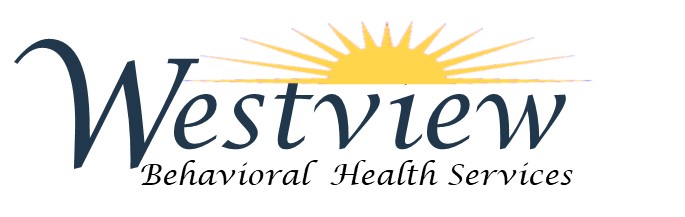 